ภาพวิทยากรบรรยายและฝึกปฏิบัติ
โครงการปลูกผักปลอดสารพิษเพื่อสุขภาพ โดยชมรมรักสุขภาพ ตำบลท่ากำชำ
ประจำปีงบประมาณ 2566
---------------------------------------------------------------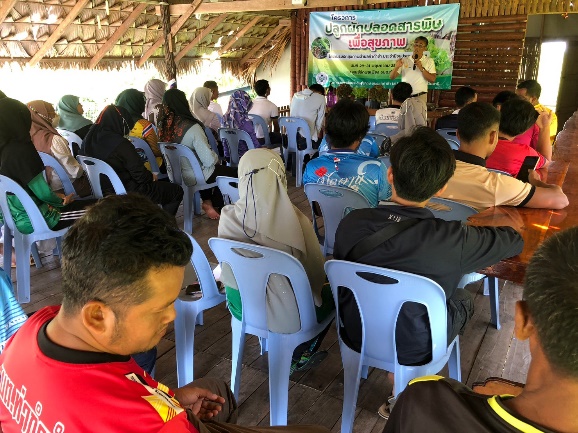 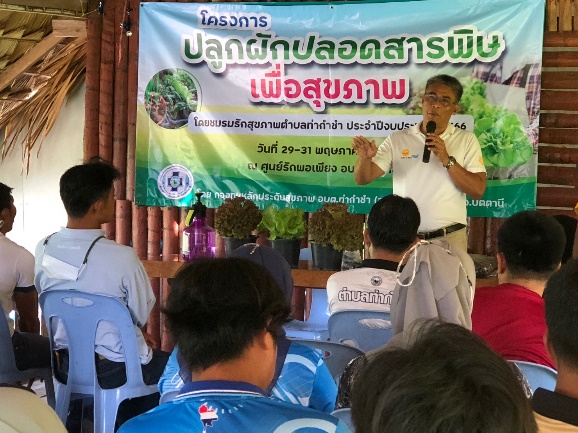 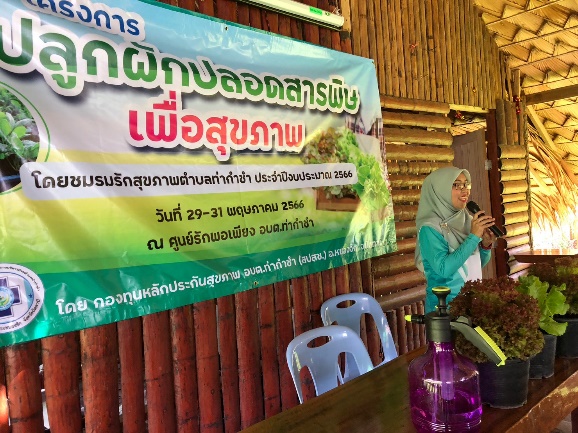 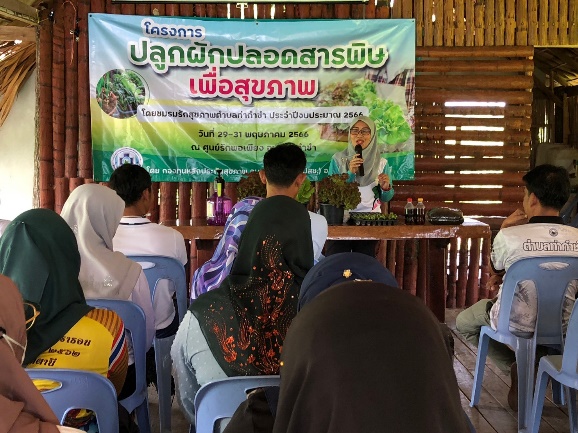 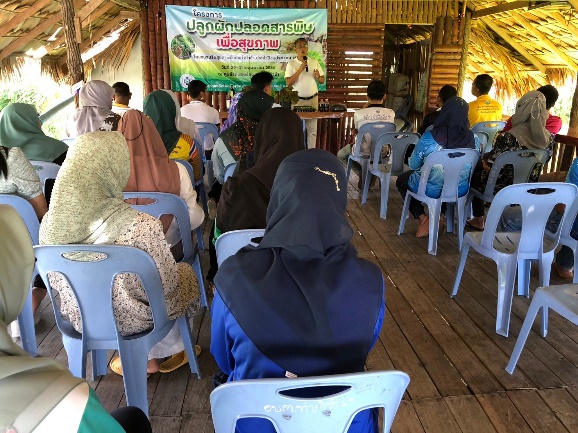 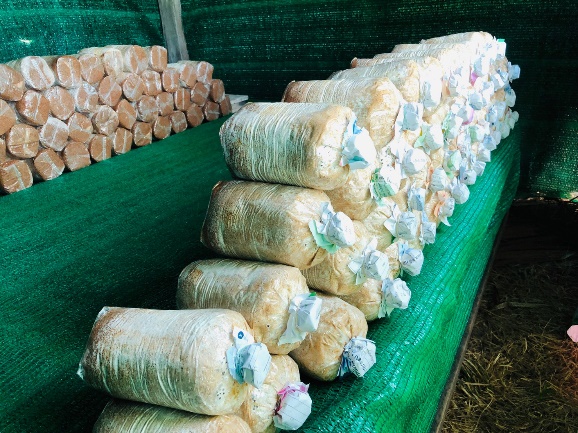 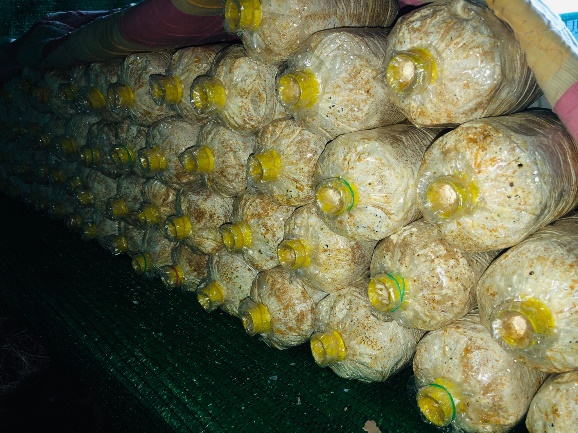 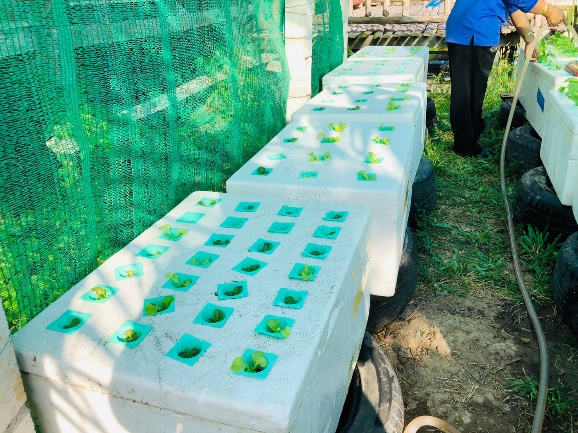 ภาพวิทยากรบรรยายและฝึกปฏิบัติ
โครงการปลูกผักปลอดสารพิษเพื่อสุขภาพ โดยชมรมรักสุขภาพ ตำบลท่ากำชำ
ประจำปีงบประมาณ 2566
---------------------------------------------------------------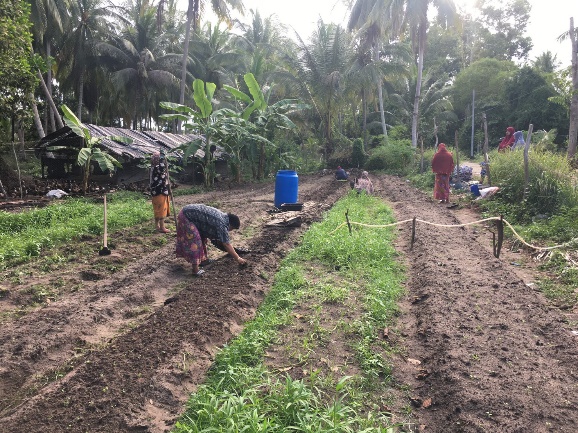 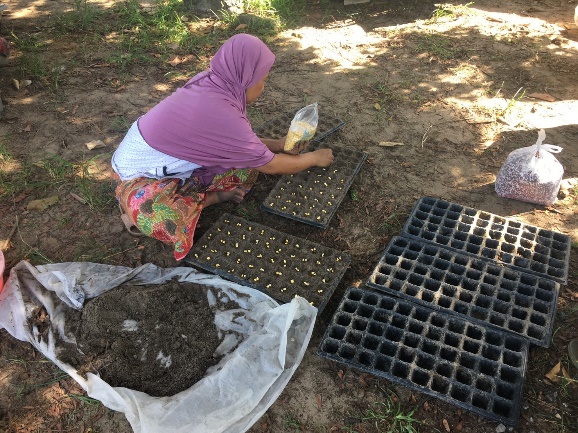 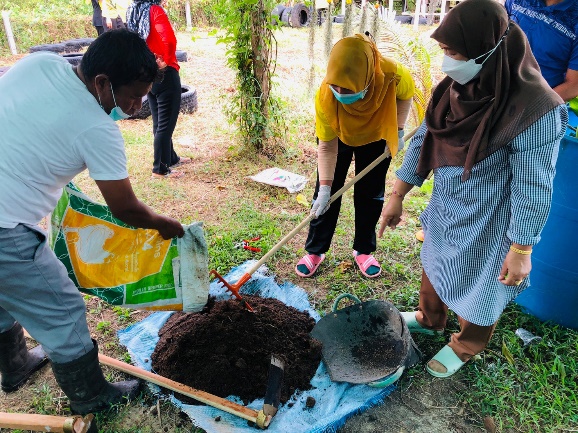 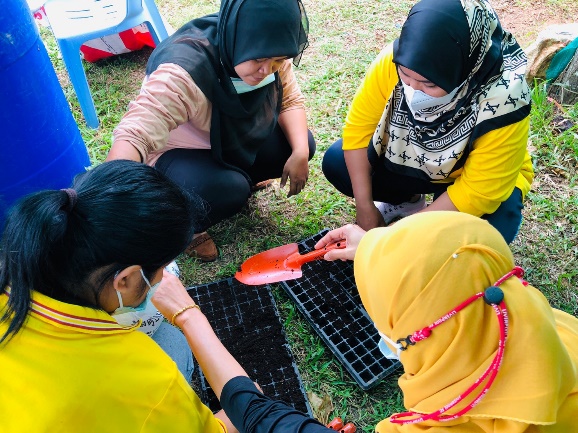 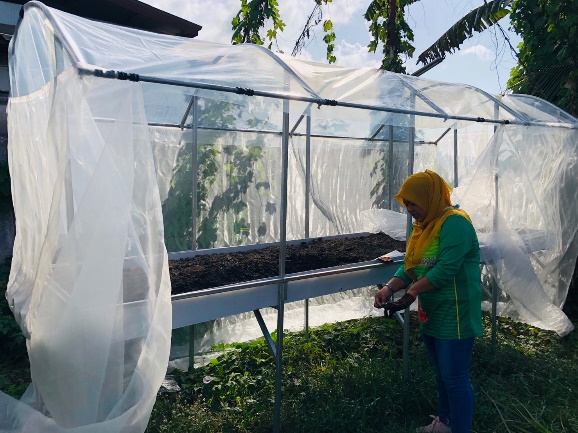 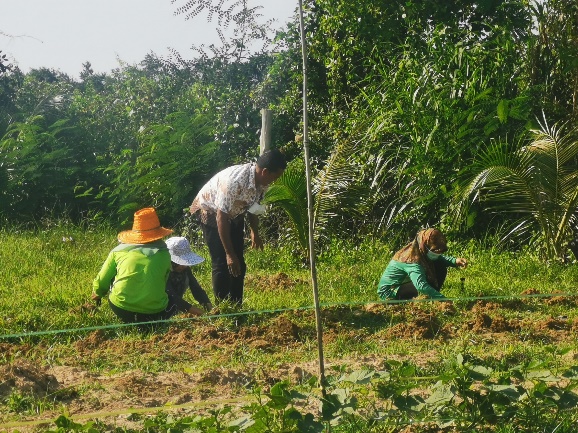 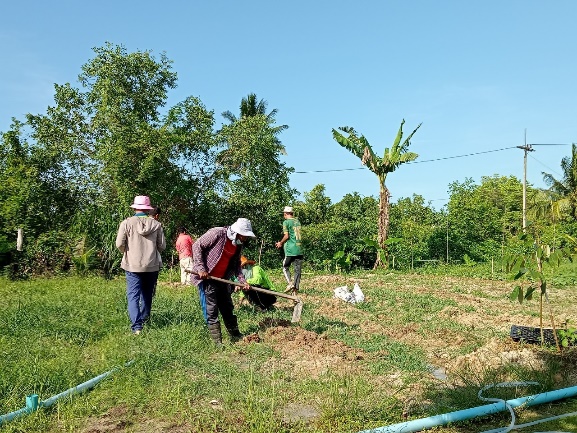 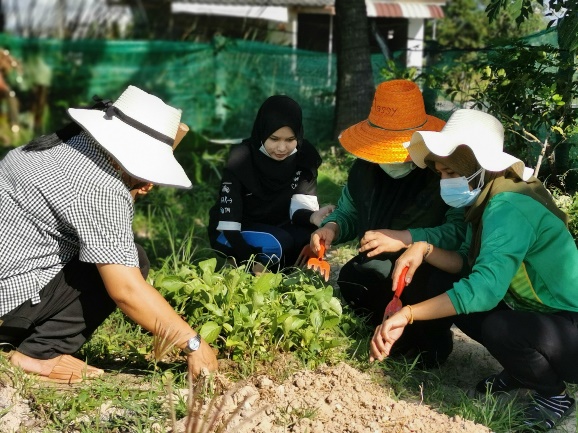 